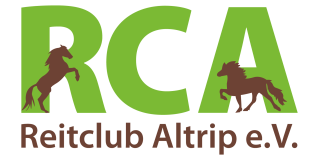 Name:9 ArbeitsstundenName:9 ArbeitsstundenName:9 ArbeitsstundenName:9 Arbeitsstunden